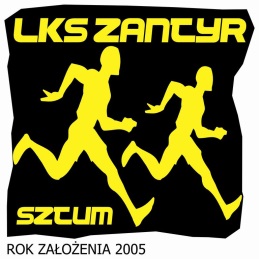 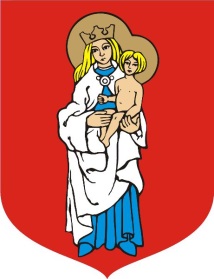 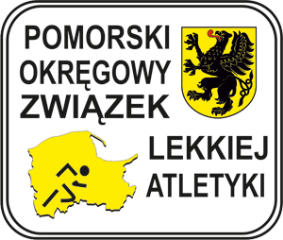 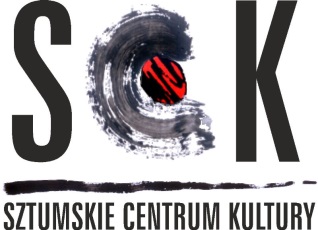 Regulaminokręgowych zawodów kontrolnych LAW związku z sytuacją epidemiologiczną w zawodach mają prawo startu zawodnicy zaproszonych klubów/sekcji LA w ograniczonej ilości !!!Organizatoremzawodów jest:Lekkoatletyczny Klub Sportowy ZANTYR Sztum ul. Sienkiewicza 54 ; Pomorski Okręgowy Związek Lekkiej Atletyki w GdańskuSztumskie Centrum Kultury – gospodarz obiektuPartnerzy:Miasto i Gmina SztumUMWP
3. Termin i miejsce:- Zawody odbędą się na stadionie miejskim w Sztumie w dniu 20 czerwca b.r. od godz. 11.00- Sędzia główny zawodów – 885 355 997/Jacek Pajda/4. Program zawodówMłodzicy i juniorzyrocznik 2006- 2001 oraz młodzieżowcy i seniorzy poniżej wymienionych powiatów-K i M - 100 m, 600 m ; 1000 m, w dal, wzwyż, kula, oszczep/waga stosownie do kat. wiek./Oraz skok o tyczce K i M dla zawodników woj.pomorskiego powyższych kategorii. Zgłoszenie w systemie: domtel do dnia 17.06.2020 do godziny 20,00Dzieci 2007-2010 z podziałem na 2 kategorie wiekowe: dzieci st.  2007/8 i mł.- 2009/10- 60 m, skok w dal, rzut piłeczką palantową, 600 mdz/1000 mchł5. W związku z sytuacją epidemiologiczną Organizator nie zapewnia szatni ani przebieralni.  Zawodnicy zobowiązani są do stawienia się na trybunie o określonej godzinie. Na 10 minut przez rozegraniem konkurencji wyznaczony sędzia odprowadza zawodników na miejsce startu. Nie ma możliwości samodzielnego poruszania się po płycie stadionu. Po rozegranej konkurencji zawodnicy muszą opuścić  jej miejsce rozgrywania i w wyznaczonym miejscu i przejść na trybunę.6. Zawody zostaną rozegrane bez udziału publiczności. 7. W konkurencjach od młodzika do seniora  prawo startu mają zawodnicy/czki zgłoszeni elektronicznie od 15 do 18 czerwca b.r. do godz. 15.00 na domtelsport.pl z powiatów/Kwidzyn, Tczew, Malbork, Nowy Dwór i Sztum/ a w skoku o tyczce z woj. pomorskiego. Dzieci z rocznika 2007-2010 z w/w powiatów zgłaszamy mailowo na sztum@zantyr.pldo 17 czerwca b.r. do godz. 20.00. Ze względu na ograniczenia ilościowe nie ma możliwości startu zawodników p.k., nie zgłoszonych i nie potwierdzonych !!!!8. Koszty organizacyjne zawodów pokrywają Organizatorzy. Koszty osobowe zgłaszające kluby z po za Sztumu - opłata startowa  wynosi 10.00 zł od osobostartu.!!!9. Każdy zawodnik startujący w zawodach musi być ubezpieczony, posiadać aktualne badania lekarskie, podwójny numer startowy (zgodny ze zgłoszeniem) oraz złożyć oświadczenie, że nie jest chory na covid 19 i nie miał kontaktu z osobami chorymi bądź w kwarantannach. / wkrótce wzór zamieścimy na www.zantyr.pl/
Za powyższe odpowiedzialność ponoszą zgłaszające kluby.10. Wszystkich uczestników obowiązuje dezynfekcja rąk oraz zachowanie bezpiecznego dystansu w trakcie rozgrzewki oraz przygotowania do startu i opuszczania stadionu.11. Zawody zostaną rozegrane zgodnie z wymogami GIS i Ministerstwa Sportu oraz regulaminem i przepisami PZLA. Program minutowy podany zostanie po otrzymaniu zgłoszeń 19 czerwca b.r. na www.zantyr.pl do godz. 10.00.12. Udział zaproszonych ekip ograniczony jest do 20 zawodników + trenerzy13. Zaproszone ekipy z powiatu Tczewa, Kwidzyna, Malborka, Nowego Dworu Gd. i gospodarzy oraz zawodnicy/czki/ woj. Pomorskiego - tyczka.ORGANIZATORZY